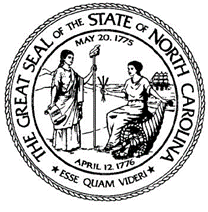 Statewide IT Procurement Checklist for AgenciesThe following is a list of items that must be completed before submitting an IT procurement to the Statewide IT Procurement Office. Please include a copy of this checklist when submitting your solicitation documents to the Statewide IT Procurement Office. Note: This a preliminary list and should not be considered all inclusive. Contracting Officers reserve the right to request additional information based upon the documentation submitted. Minimum Requirements for All ProcurementsMinimum Requirements for All ProcurementsAnswerAnswerMinimum Requirements for All ProcurementsMinimum Requirements for All ProcurementsYesNo1Are the goods or services available under a current statewide term contract?2Will the procurement require a sourcing, security, or hosting exception (see https://it.nc.gov/exception-resources)3If the procurement qualifies as a project per G.S. 143B-1340, IS THE PROJECT AT THE DECISION POINT IN THE EPMO TOUCHDOWN SYSTEM where the procurement can be posted?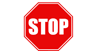 If you answered “Yes” to questions 1 or 2, or “No” to question 3, please consult your purchasing office or DIT Procurement before submitting procurement to DIT.If you answered “Yes” to questions 1 or 2, or “No” to question 3, please consult your purchasing office or DIT Procurement before submitting procurement to DIT.If you answered “Yes” to questions 1 or 2, or “No” to question 3, please consult your purchasing office or DIT Procurement before submitting procurement to DIT.RFPs and IFBsRFPs and IFBsAnswerAnswerRFPs and IFBsRFPs and IFBsYesNo1Is the solicitation document being submitted at least 120 days prior to current contract expiration date or the desired effective date for new contract (e.g., fiscal year, end of calendar year)?2Is there a clear business owner for this solicitation within your agency? If so, please identify the person in the box to the right.   3Have the stakeholders for this solicitation been identified and is there consensus among stakeholders regarding the goals and objectives of the procurement?4Have you provided Statewide IT Procurement with the point of contact for this solicitation and identified whether this contact is an end user or purchasing department representative?5Is the solicitation document on the latest Statewide IT Procurement solicitation form (compare the date in the lower right corner to the date on the corresponding document on the Statewide IT Procurement Office website at https://it.nc.gov/it-procurement-forms-and-templates )?6Has the solicitation been approved according to your agency’s policies and procedures (if your agency does not have policies and procedures, please contact Statewide IT Procurement)?7Does the solicitation contain a concise and understandable statement of the agency’s intent?8Does the solicitation provide background information on the scope and precisely what your agency is seeking to buy?9Does the request include the estimated cost(s) / approximate figure/range that is needed?10Does the solicitation indicate if it will be a one-step or two-step evaluation process (please see 9 NCAC 06B.0302, Methods of Source Selection)?11Have you developed an evaluation methodology that conforms to the one-step or two-step process indicated in the solicitation?12Does the solicitation describe how Implementation, Training, and Project Management are expected to be conducted?13Does the solicitation clearly identify the Technical Specifications (includes features mandated by State legislation; regulatory attributes adhering to governance, i.e., HIPAA or FERPA; statewide policies and procedures, i.e., Statewide Security; and certain defined technical specifications by the procuring Agency)?14Per statute General Statute 143B-1350(h), are the Technical Specifications written without use of “shall”, “must”, “required” or other similar language (avoid use of “shall,” “must” and “will”; instead, when possible, utilize “describe” or “explain” statements)?15Is the solicitation for one or more of the following (select all that apply) (see G.S. 143B-1320 for the definition of Information Technology)?15Hardware and / or Software15Maintenance and Support services (new or renewing a contract)15Telecommunications (defined in GS 143B-1320)15Services15Data Analysis15Requirements Gathering15Data Services (e.g. hosting, See SL 2016-94, s. 7.9)15Data / System Integration15Software as a Service (SAAS)15Platform as a Service (PAAS)15Infrastructure as a Service (IAAS)15Other Cloud based services15Application development, Work for Hire (copyright issues for review)15Personal Service Contract (See GS 143B-1362)16If this solicitation is for a project, does the name of the solicitation match exactly the project name as entered in the EPMO Touchdown System?RFQsRFQsYesNo17Do you have documented justification (Exception Form for State Agencies or Justification Letter for all other entities) of why the vendor is the only qualifying provider and not just a preferred vendor that factually supports the rationale in NCAC 06B .0901, for limited or waiver of competition (please contact Statewide IT Procurement if you need more guidance regarding this rationale)?18Does the Justification Letter or Sourcing Exception address how the selected waiver of competition condition applies?19Is the price quote aligned to the RFQ pricing table?20Has the Vendor’s Terms and Conditions or license agreement been reviewed?21Have any conflicting issues been discussed with all stakeholders and resolved?Contract AmendmentsContract AmendmentsYesNo22Do you have documented market research and background information (e.g., prior contracts and contract amendments) to provide sufficient understanding and rationale for the amendment? 23Have you referenced the original contract in the amendment?24Have the Contract Acceptance Criteria/Proposed Service Level Agreement (SLA) specifications been identified?Waivers of Competition and Limited Competition (NOTE: Time and Cost are not valid conditions for waiving competition)Waivers of Competition and Limited Competition (NOTE: Time and Cost are not valid conditions for waiving competition)YesNo25Do you have documented justification (Exception Form for State Agencies or Justification Letter for all other entities) of why the vendor is the only qualifying provider and not just a preferred vendor that factually supports the rationale in NCAC 06B .0901, for limited or waiver of competition (please contact Statewide IT Procurement if you need more guidance regarding this rationale)?26Does the Justification Letter address how the selected waiver of competition condition applies?27In cases where the vendor is a reseller, is there a letter from the manufacturer justifying why the vendor is the only qualified vendor and not just a preferred vendor? Please provide substantial facts regarding why.  If that manufacturer’s product/service is awarded, please include whether the Vendor is authorized to provide the product/service sought by the State.28Do provisions included in the waiver, exception, and solicitation documents agree (e.g., all documents should contain the same information)?